Dictée d’entraînement 1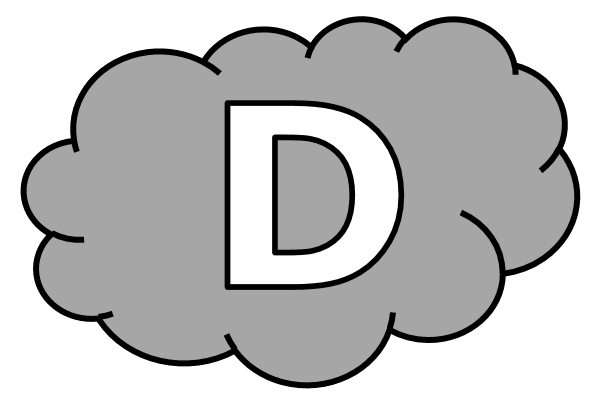 La .................................... de .................................... dure ..................................................... ............... à ........................... heures. Le .................................. est .......................................... , ............................................. .Dictée d’entraînement 2Alors que je .......................................... devant le ................................. à ..................................... , au fond de l’.................................. , je vis ................................... un rat qui s’.................................. en ................................ de .................................. .Dictée d’entraînement 3Tous les ...................................... , vers .............................. heures, j’...................................... une camomille qui m’................................... à m’.......................................... et ......................................... que je ne me .............................................. au .................................... de la ..................................... .Dictées flashs - Liste 24					Prénom : ...................................................Dictée bilanLaurent ........... ................................. .......................... . Du matin au ............................... , il ........................................... sans relâche, plus de ................... ......................................... par jour. Quand ................. père le ....................................... , avec le jour, il ................................. un maigre petit déjeuner ................... , les ........................................ pleins de sommeil, s’...................................... ............................... au ....................................... . Il ................................... la soie dans l’............................... familial. C’........................ un travail ......................................... , ................................................. . Il ............................... s’en accommoder, ne pas .................... plaindre, gagner sa vie.Dictées flashs - Liste 24Dictée d’entraînement 1Pendant la dictée, cherche et recopie les bons mots :métier - monotone - onze - journée - dixLa .......................................... de travail dure généralement ....................... à ...................................... heures. Le ..................................... est pénible, ............................................ .Dictées flashs - Liste 24Dictée d’entraînement 2Pendant la dictée, cherche et recopie les bons mots :atelier - face - travaillais - métier - tisserAlors que je ............................................ devant le ............................... à ........................................ , au fond de l’........................................ , je vis entrer un rat qui s’arrêta en ................................... de moi.Dictées flashs - Liste 24Dictée d’entraînement 3Pendant la dictée, cherche et recopie les bons mots :soirs - réveille - onze - avale - aideTous les .................................. , vers .......................... heures, j’.......................... une camomille qui m’.............................. à m’endormir et évite que je ne me ......................................... au milieu de la nuit.Dictées flashs - Liste 24Dictée bilanPendant la dictée, cherche et recopie les bons mots :onze - métier - tisse - soir - atelier - avale - dix - pénibleLaurent a .................................. ans. Du matin au .............................. , il travaille sans relâche, plus de ....................... heures par jour. Quand son père le réveille, avec le jour, il ...................................... un maigre petit déjeuner et, les yeux pleins de sommeil, s’installe face au ..................................... . Il .................................. la soie dans l’....................................... familial. C’est un travail ................................................. , monotone. Il doit s’en accommoder, ne pas se plaindre, gagner sa vie.CompétenceDans le texteRéussiteJe sais écrire les mots de la liste.12Je sais faire les accords dans le groupe nominal.4Je sais faire les accords entre le verbe et le sujet.8Je sais écrire les homophones grammaticaux.5